MINISTARSTVO TURIZMA I SPORTAJavni natječaj – R.br. 112Sufinanciranje projekata udruga u turizmuu 2022.Upute za prijaviteljeDatum raspisivanja javnog natječaja6. svibnja 2022.Rok za dostavu prijava  6. lipnja 2022.Sadržaj1.	SUFINANCIRANJE PROJEKATA UDRUGA U TURIZMU U 2022.	31.1  Ocjena stanja, ciljevi javnog natječaja i namjena sufinanciranja projekata	31.2  Planirani iznosi i ukupna vrijednost Natječaja 	52.	FORMALNI UVJETI NATJEČAJA	62.1  Prihvatljivi prijavitelji: tko može podnijeti prijavu?	62.2  Prihvatljivi partneri na projektu 	72.3  Prihvatljive aktivnosti koje će se sufinancirati putem Natječaja	82.4  Prihvatljivi troškovi koji će se sufinancirati Natječajem	92.5  Pravila vidljivosti …………………………….………………………………………………...11                                                                                                                            3.  KAKO SE PRIJAVITI 	113.1  Obvezna natječajna dokumentacija	113.2  Sadržaj Obrasca opisa projekta 	123.3  Sadržaj Obrasca Proračuna 	123.4  Kako i gdje poslati prijavu?	133.5  Rok za slanje prijave	133.6  Kome se obratiti ukoliko imate pitanja?	134.   PROCJENA PRIJAVA I DONOŠENJE ODLUKE O ODABIRU PROJEKATA	144.1  Javna objava rezultata Natječaja i dostava pisanog odgovora sudionicima Natječaja	204.2  Praćenje provedbe odobrenih i sufinanciranih projekata te njihovo vrednovanje	204.3  Indikativni kalendar postupka Natječaja	225.   POPIS NATJEČAJNE DOKUMENTACIJE 	235.1  Obvezna natječajna dokumentacija	235.2  Dodatna dokumentacija 	235.3  Popis obrazaca za provedbu projekata	23SUFINANCIRANJE PROJEKATA UDRUGA U TURIZMU U 2022.1.1.       Ocjena stanja, ciljevi javnog natječaja i namjena sufinanciranja projekata (1) Područje koje se rješava Javnim natječajem za sufinanciranje projekata udruga u turizmu (u daljnjem tekstu: Natječaj)Program Vlade RH Republike Hrvatske 2020. - 2024. ističe kako je važno da turizam, kao strateška djelatnost, bude održiv i poticajan za druge djelatnosti. U tom smislu u prioritetu 2. Perspektivna budućnost planira se, između ostaloga, financiranje u sektorima u potrebi gdje spada i turizam. Kroz jedan od ciljeva prioriteta 3. Prostorni razvoj i turizam u funkciji održivog turizma želi se utjecati na  jačanje konkurentnosti turističkog sektora ulaganjima u povećanje kvalitete ponude te razvoj svih vrsta turizma.Nacionalna razvojna strategija Republike Hrvatske do 2030. Strateškim ciljem 2. „Obrazovani i zaposleni ljudi” ističe kako je neophodno osigurati osposobljavanje za cjeloživotno učenje u cilju lakšeg prilagođavanja brzim promjenama uslijed globalizacije, promjena na tržištu rada te utjecaja informacijsko-komunikacijskih tehnologija, kao i različitih kriza i neočekivanih situacija.Održivi razvoj turizma ogleda se u konkurentnim ljudskim potencijalima što podrazumijeva kontinuirano osposobljavanje i usavršavanje vještina i znanja budući da je dinamika promjena turističkih trendova vrlo izražena, što je pokazalo i iskustvo s pandemijom COVID-19. Aktualni negativni trendovi na tržištu rada u vidu nedostatka radne snage koju je produbila Covid-kriza, ali i emigracije stanovništva na slobodna tržišta rada Europske unije, kao i demotiviranost mladih da svoju karijeru razvijaju u turizmu dodatno otežavaju postizanje jednog od ciljeva održivog razvoja turizma – dostatan kvalificiran i kompetentan kadar u hrvatskom turizmu. Strukovne udruge u turizmu i ugostiteljstvu prepoznale su svoju ulogu i mogućnosti te već tradicionalno pripremaju i provode projekte stručnog usavršavanja i osposobljavanja u skladu s novim trendovima, a u cilju jačanja hrvatskog turističkog proizvoda i njegove prepoznatljivosti na međunarodnom tržištu. S druge strane, svojim iskustvom, mogu poticati mlade, ali i sve druge potencijalne turističke djelatnike na razvoj karijere u turizmu te doprinijeti riješavanju pitanja nedostatnog kadra.Uz mlade i nezaposlene, potencijalni turistički djelatnici su osobe s invaliditetom. Primjeri dobre prakse ukazuju na velike mogućnosti osposobljavanja osoba s invaliditetom za rad u turizmu uz manje prilagodbe, kako pristupa, tako i radnih mjesta. Hrvatska je, potpisivanjem UN Konvencije preuzela obvezu priznavanja prava na rad osobama s invaliditetom, tj. promicanje mogućnosti zapošljavanja i napredovanja u karijeri osoba s invaliditetom na tržištu rada, kao i pružanja pomoći u pronalaženju, dobivanju, zadržavanju posla i povratku na posao.Isto tako, Republika Hrvatska se obvezala poduzeti sve odgovarajuće mjere kako bi osigurala da osobe s invaliditetom (između ostaloga) imaju pristup turističkim uslugama, turističkim odredištima, turističkim aktivnostima. Osim toga, Ministarstvo turizma i sporta (u daljnjem tekstu: Ministarstvo) nositelj je Mjere 3. u Akcijskom planu Nacionalnog plana za izjednačavanje mogućnosti osoba s invaliditetom za razdoblje 2021. do 2024.. - Uključivanje osoba s invaliditetom u turističke aktivnosti osiguranjem dostupnosti informacija o pristupačnosti turističkih destinacija i usluga, poticanjem projekata usmjerenih na razvoj pristupačnog turizma te osposobljavanjem za rad u turizmu.Uz projekte prilagodbe pristupačnosti infrastrukture (objekata i sl.), važna je prilagodba pristupa gostima s invaliditetom. Osobe s invaliditetom češće putuju u pred i posezoni, ostaju duže u jednom odredištu i uvijek putuju u pratnji najmanje jedne osobe. Strukovne udruge u turizmu važni su partneri u području strukovnog obrazovanja u turizmu i ugostiteljstvu, procesu osiguranja budućih konkurentnih turističkih djelatnika kakve međunarodno turističko tržište traži. Upravo kroz suradnju s obrazovnim sektorom, strukovne udruge i njihove članice mogu značajno doprinijeti motiviranju mladih kroz programe promocije ugostiteljsko-turističkih zanimanja kojima će mladima (završnim razredima osnovne škole, srednjoškolcima, studentima), ali i drugim potencijalnim skupinama, dodatno približiti mogućnosti razvoja karijere te podići atraktivnost ugostiteljsko-turističkih zanimanja.S druge strane, udruge osoba s invaliditetom ukazale su na primjere dobre prakse osposobljavanja osoba s invaliditetom za rad u turizmu, kao i na prepreke s kojima se susreću, bilo kao zaposlenici, bilo kao gosti.(2) Ciljevi Natječaja Opći cilj:osiguranje dostatnog, kvalificiranog i kompetentnog kadra s ciljem razvoja održivog, pristupačnog turizmaPosebni ciljevi:razvijanje svijesti ciljanih skupina o mogućnostima razvoja karijere u turizmurazvijanje svijesti ciljanih skupina o pristupačnom turizmu(3) Programska područja NatječajaNatječaj je podijeljen u dva programska područja:PP1 – projekti poticanja na razvoj karijere u turizmuPP2 – projekti razvijanja svijesti o pristupačnom turizmu(4) Ciljane skupine:PP1:mladi (učenici završnih razreda osnovne škole, srednjoškolski učenici, studenti)nezaposleniosobe s invaliditetomposlodavci u turizmuzaposleni u turizmuPP2:osobe s invaliditetomposlodavci u turizmuzaposleni u turizmuturističke zajednice(5) Namjena sufinanciranja projekata:PP1 - sredstva su namijenjena sufinanciranju projekata koji doprinose motiviranju  razvoja karijere u turizmu, intenziviranju suradnje i interakcije između strukovnih škola i poslodavaca te jačanju atraktivnosti turističkih zanimanjaPP2 – sredstva su namijenjena sufinanciranju projekata koji doprinose uključivanju osoba s invaliditetom na tržište rada u turizmu, poticanju poslodavaca i turističkih zajednica u turizmu na razvoj pristupačnog turizma1.2.     Planirani iznosi po programskim područjima i ukupna vrijednost NatječajaNatječajni postupak provodi se u skladu sa Zakonom o udrugama (NN 74/14, 70/17, 98/19) i Uredbom o kriterijima, mjerilima i postupcima financiranja i ugovaranja programa i projekata od interesa za opće dobro koje provode udruge (NN 26/15, 37/21) (u daljnjem tekstu: Uredba).(1) Ukupna vrijednost Natječaja		2.500.000,00  kn(2)  Projekti će se sufinancirati po programskim područjima i iznosima kako slijedi: PP1 – projekti poticanja na razvoj karijere u turizmu – planirani iznos 1.500.000,00 knPP2 – projekti razvijanja svijesti o pristupačnom turizmu – planirani iznos 1.000.000,00 knMinistarstvo zadržava pravo naknadne realokacije navedene raspodjele financijskih sredstava između programskih područja, ovisno o kvaliteti pristiglih projekata te iskorištenju sredstava po programskih područjima.(3) Iznos zatraženih sredstava po projektu koji se može prijaviti i ugovoriti:  najmanje 	  40.000,00 knnajviše 	200.000,00 kn(4) Ukupno planirani okvirni broj projekata koji će se sufinancirati		13(5) Po pojedinom projektu može se tražiti najviše do 70% ukupne vrijednosti projekta.  udruga (u daljnjem tekstu: Prijavitelj) je dužna ostatak sredstava osigurati iz vlastitih i/ili drugih izvora. Pritom je izvor i iznos sufinanciranja dužan prikazati u Obrascu opisa projekta i u Obrascu proračuna prijavljenog projekta,odobreni iznos isplatit će se u dva (2) obroka u skladu s odredbama ugovora (obrazac ugovora je sastavni dio natječajne dokumentacije),Ministarstvo nije u obvezi utrošiti cjelokupan iznos sredstava predviđenih za financiranje projekata udruga,Ministarstvo ima pravo do kraja godine, u slučaju osiguranja dodatnih sredstava, odobriti financiranje projekata redoslijedom s Rezervne liste.(6) Prijavitelj na Natječaj može prijaviti  samo  jedan (1) projekt.(7) Prijavljeni projekti moraju imati jasno određeno programsko područje. Projekti u kojima  neće biti jasno određeno programsko područje sukladno Uputama za prijavitelje neće se razmatrati za dodjelu sredstava.2.	FORMALNI UVJETI NATJEČAJA 2.1.        Prihvatljivi prijavitelji: tko može podnijeti prijavu?(1) Prijavu na Natječaj mogu podnijeti:PP1: 	strukovne udruge u turizmu i/ili ugostiteljstvu PP2: 	udruge čije djelovanje je vezano uz izjednačavanje mogućnosti osoba s invaliditetomstrukovne udruge u turizmu i/ili ugostiteljstvu(2) Obvezni uvjeti koje Prijavitelj mora ispuniti su slijedeći: udruga je registrirana sukladno Zakonu o udrugama i upisana je u Registar udruga Republike Hrvatske (provjerava Ministarstvo turizma i sporta)udruga je upisana u Registar neprofitnih organizacija pri Ministarstvu financija i vodi transparentno financijsko poslovanje u skladu s propisima o računovodstvu neprofitnih organizacija (provjerava Ministarstvo turizma i sporta),udruga ima usklađen statut s odredbama Zakona o udrugama i osobe ovlaštene za zastupanje su u mandatu (provjerava Ministarstvo turizma i sporta uvidom u Registar udruga),strukovna udruga u turizmu i/ili ugostiteljstvu ima statutom utvrđeno djelovanje u području turizma i/ili ugostiteljstva najmanje godinu dana zaključno s danom objave Natječajaudruga koja ima statutom utvrđeno djelovanje u području izjednačavanja osoba s invaliditetom najmanje godinu dana zaključno s danom objave Natječaja Prijavitelj je u periodu od 01.01.2019. do dana objave Natječaja proveo i završio barem jedan projekt vrijednosti iste ili veće od vrijednosti prijavljenog projektaudruga je pravodobno i u cijelosti ispunila ugovorne obveze preuzete temeljem prijašnjih ugovora o dodjeli bespovratnih sredstava prema Ministarstvu te svim drugim davateljima financijskih sredstava iz javnih izvora, što potvrđuje izjavom koju potpisuje osoba ovlaštena za zastupanje udruge (Izjava o financiranim projektima organizacije iz javnih izvora u razdoblju od 2019. do 2021. godine),udruga uredno ispunjava obveze plaćanja doprinosa za mirovinsko i zdravstveno osiguranje i plaćanja poreza te druga davanja prema državnom proračunu i proračunima jedinica lokalne samouprave (što se dokazuje prije ugovaranja, točka 4. C),protiv odgovorne osobe i voditelja projekta ne vodi se kazneni postupak i nije pravomoćno osuđen za prekršaj određen člankom 48. stavkom 2. alinejom c), odnosno pravomoćno osuđen za počinjenje kaznenog djela određenog člankom 48. stavkom 2. alinejom d) Uredbe o kriterijima, mjerilima i postupcima financiranja i ugovaranja programa i projekata od interesa za opće dobro koje provode udruge (što se dokazuje prije ugovaranja, točka 4. C),udruga ima usvojen Financijski plan udruge za 2022. (ako je primjenjivo)  i Program rada udruge za 2022. godinu (što se dokazuje uvidom u dostavljene preslike), udruga ima zadovoljavajuće organizacijske kapacitete i ljudske resurse za provedbu projekta te djelomično financijske resurse (Obrazac opisa projekta),da udruga nije u stečaju ili u postupku likvidacije,da udruzi nije utvrđeno nenamjensko trošenje prethodno dodijeljenih sredstava iz javnih izvora (ukoliko je, te udruge nemaju pravo prijave sljedeće dvije godine, računajući od godine u kojoj su provodile projekt za kojeg je utvrđeno nenamjensko trošenje).2.1.1. 	Prednosti u sufinanciranju Prednost u sufinanciranju projekata mogu ostvariti udruge koje:za pripremu i provedbu projekta zapošljavaju najmanje jednu mladu nezaposlenu osobu odgovarajuće struke i/ili volonterskog iskustva u određenom području (do 30 godina) te jasno definiraju plan rada novozaposlene osobe tijekom provedbe projekta,za pripremu i provedbu projekta zapošljavaju najmanje jednu nezaposlenu osobu s invaliditetom odgovarajuće struke i/ili volonterskog iskustva u određenom području te jasno definiraju plan rada novozaposlene osobe s invaliditetom tijekom provedbe projekta,imaju jednog ili više partnera u provedbi projekta,imaju pridružene partnere na projektu,osiguraju više vlastitih i/ili drugih izvora sredstava za provedbu projektnih aktivnosti.Prednost se ostvaruje bodovanjem sukladno razrađenom Obrascu za procjenu projekata koji je sastavni dio ovih Uputa.2.2 	Prihvatljivi partneri na projektu (1) Provođenje projekta u partnerstvu je prihvatljivo, ali nije obavezno.(2) Partneri na projektu mogu biti: udruge čije područje djelovanja je tematski vezano za projekt odnosno ciljeve Natječaja (3) Udruge partneri moraju ispunjavati iste obvezne uvjete i dostaviti istu dokumentaciju kao i udruge Prijavitelji (vidjeti točku 2.1). Udruga partner ne mora imati prethodnog iskustva djelovanja s područja turizma i/ili ugostiteljstva odnosno izjednačavanja mogućnosti osoba s invaliditetom zaključno s danom objave Natječaja.(4) Neprihvatljivi partneri su:privatne ustanovezadrugezaklade političke strankeudruge koje nemaju registrirane djelatnosti u području tematski vezanom za projektudruge koje ne zadovoljavaju uvjete iz točke 2.2. (3) ovih Uputa za prijaviteljeBroj partnera u provedbi projekta nije ograničen.(5) Odnos između Prijavitelja i partnera utvrđuje se potpisivanjem Izjave o partnerstvu, a iz projektne prijave mora biti jasno koja će biti uloga partnera, kakav je njihov doprinos i koje će aktivnosti provoditi. Obrazac Izjave o partnerstvu popunjava i potpisuje svaki od partnera pojedinačno i mora biti priložen u izvorniku. Ministarstvo potpisuje ugovor isključivo sa nositeljem projekta (Prijavitelj) koji je odgovoran za kvalitetnu provedbu projekta, namjensko trošenje sredstava i redovito izvještavanje.2.2.1.	Pridruženi  partneri na projektu (1)	 Pridruženi partneri na projektu su poželjni, ali nisu obavezni.(2) Pridruženi partneri posjeduju resurse koji mogu doprinijeti ostvarenju ciljeva projekta i Natječaja. Te resurse čine znanje, stručnost, vještine, iskustvo (dijeljenje informacija o dobrim praksama i sl.), ljudski resursi, materijalni resursi (prostor, alati i sl.), financijska potpora i dr.(3) Uloga pridruženih partnera je pružiti potporu projektu od kojeg i sami imaju koristi (od rezultata projekta, vidljivosti i dr.).(4) Pridruženi partner nema pravo na korištenje sredstava odobrenih projektu ovim Natječajem.(5) Pridruženi partneri potpisuju Izjavu o pridruženom partnerstvu kojom se obvezuju na aktivno sudjelovanje u projektu dogovorenim resursima pridruženog partnera.(6) Prihvatljivi pridruženi partneri mogu biti svi pravni subjekti iz civilnog, privatnog i javnog sektora (turističke zajednice, komore, udruge, LAG-ovi, gospodarski subjekti i dr.)2.3	Prihvatljive aktivnosti koje će se sufinancirati putem NatječajaKrajnji rok za provedbu prijavljenih projekata je 30. lipnja 2023. godine. (1) Prihvatljive aktivnosti su: 1. PP1:seminari, radionice, kongresi, konferencije, sajmovi poslova, dani otvorenih vrata i drugi oblici promotivnih aktivnosti motiviranja za obrazovanje i /ili razvoj karijere u turizmuorganizacija natjecanjaradionice za opću javnost na teme sukladno ciljevima Natječajaaktivnosti koje doprinose intenziviranju suradnje i interakcije između strukovnih škola/fakulteta, učenika/studenata i poslodavaca2. PP2:programi usavršavanja i osposobljavanja djelatnika u turizmu, prvenstveno onih koji dolaze u neposredan kontakt s osobama s invaliditetom na temu brige o gostu s invaliditetom (seminari, radionice i drugi oblici stjecanja novih kompetencija, znanja i vještina na temu izjednačavanja mogućnosti osoba s invaliditetom)programi osposobljavanja i usavršavanja osoba s invaliditetom za rad u turizmu i ugostiteljstvuradionice za opću javnost na teme sukladno ciljevima NatječajaPrihvatljive aktivnosti za oba programska područja (PP1 i PP2) su aktivnosti koje doprinose zelenoj (eko certifikati, prilagodba klimatskim promjenama i dr.) i digitalnoj tranziciji (prilagodba i nadogradnja digitalnih alata, inovativna digitalna rješenja i dr. oblici) koje doprinose specifičnom cilju programskog područja. Prihvatljive aktivnosti podrazumijevaju i nabavku/izradu/posudbu/najam potrebnih alata i pomagala u vrijednostima definiranim u prihvatljivim troškovima.Prihvatljive su aktivnosti projekta započete od 01.01.2022. (2) Projekti se moraju provoditi isključivo na teritoriju Republike Hrvatske. (3) Neće se sufinancirati projekti: koji su u potpunosti završeni do datuma objave ovog Natječaja,kojima su već dodijeljena financijska sredstva iz Državnog proračuna,koji su usmjereni isključivo na zadovoljavanje temeljnih potreba poslovanja udruge,čija je jedina svrha korist članicama/članovima udruge a bez ispunjavanja svrhe Natječaja te koji ne doprinose ciljevima Natječaja,znanstveno-istraživački projekti,tiskanje knjiga, brošura, letaka (tisak u velikim nakladama) kao jedina aktivnost u projektu,aktivnosti koje spadaju u redovitu djelatnost Udruge (primjerice troškovi održavanja Skupštine, upravnog odbora i slično),aktivnosti projekata za koje se općenito smatra da su u nadležnosti Vlade Republike Hrvatske, kao što je formalno obrazovanje, osnovna zdravstvena skrb i sl.,koje se u cjelini mogu financirati prema posebnim propisima ili prema drugim osnovama Uredbe za utvrđivanje korisnika i načina raspodjele dijela prihoda od igara na sreću za 2022. godinu,koji su usmjereni na političke ili religijske ciljeve i/ili aktivnosti,koji nisu u skladu s navedenim prihvatljivim aktivnostima.2.4	Prihvatljivi troškovi koji će se sufinancirati Natječajem Sredstvima ovog Natječaja mogu se sufinancirati i bit će prihvatljivi izravni i neizravni troškovi nastali u periodu od 01.01.2022. godine do kraja provedbe projekta kako slijedi:stvarni troškovi koji su nužni za provođenje projekta koji je predmetom dodjele financijskih sredstava, umjereni i opravdani troškovi,troškovi navedeni u proračunu projekta.Troškovi nastali u razdoblju od 01.01.2022. do zaključivanja ugovora prihvatljivi su za sufinanciranje sredstvima ovog Natječaja ukoliko su nastali u svrhu provedbe aktivnosti prijavljenog i ugovorenog projekta te ukoliko su u skladu sa propisanim uvjetima Natječaja. Kategorije prihvatljivih troškova:izravni troškovi - troškovi koji se mogu identificirati i dodijeliti određenom troškovnom mjestu, ​​tj. koji se mogu povezati uz određenu projektnu aktivnostneizravni troškovi - svi troškovi koji nisu vezani uz određeno troškovno mjesto tj. određenu projektnu aktivnostPrilikom procjene projekta, ocjenjivat će se potreba naznačenih troškova u odnosu na predviđene aktivnosti, kao i realnost visine navedenih troškova. Davatelj ima pravo, tijekom procjene projekta, korigirati tražene troškove u skladu s realnim visinama i potrebama.Prihvatljivi izravni troškovi su: troškovi plaća voditeljima/izvoditeljima projekta navedenim u Obrascu opisa projekta  temeljem ugovora o radu za vrijeme utrošeno na provedbi projekta; u slučaju isplate plaće istim osobama ne može se isplatiti i dodatna naknada,troškovi naknade voditeljima/izvoditeljima projekta i vanjskim stručnjacima navedenima u Obrascu opisa projekta temeljem autorskog honorara i ugovora o djelu,ostali izravni troškovi: najam prostora za provedbu projekta (isključuje najam prostora sjedišta Prijavitelja), nabava robe i usluga za neposrednu provedbu projekta (namirnice i pića, usluge tiskanja materijala i sl.), troškovi komunikacije (telefona, interneta i sl.) za potrebe provedbe projekta (u visini do 5% zatraženih sredstava),kupnja, izrada ili unajmljivanje opreme nužne za provedbu projekta te troškove usluga (u visini do 30% zatraženih sredstava),putni troškovi pod uvjetom da su u skladu s pravilima o visini iznosa za takve naknade za korisnike koji se financiraju iz sredstava državnog proračuna (troškovi prijevoza, dnevnice u tuzemstvu za sve korisnike sredstava Državnog proračuna, troškovi smještaja, troškovi najma vozila i sl.) za potrebe provedbe projekta,troškovi podugovaranja aktivnosti (Prijavitelj može podugovoriti ograničeni dio projektnih aktivnosti s napomenom da veći dio projekta - 70% i više vrijednosti projekta treba provoditi sam Prijavitelj u suradnji s partnerima, ako je primjenjivo).Kod troškova putovanja odobrava se korištenje: za međumjesni prijevoz - vlak (2. razred) i autobus; za unutargradski prijevoz - tramvaj, autobus i vlak (ne odobravaju se mjesečne ili godišnje karte osim u slučajevima kada je to ekonomski isplativije); trajekta i katamarana; službenog vozila (priznaju se stvarni troškovi i troškovi cestarine ukoliko postoje).Troškovi taxi prijevoza se ne odobravaju, kao niti korištenje privatnog automobila u službene svrhe. Eventualne iznimke od ovog pravila (nepristupačnost određenih područja u kojima se provodi projekt, kada se radi o izvoditeljima ili korisnicima koji se ne mogu koristiti uslugama javnog prijevoza, za osobe s invaliditetom i kada je takav prijevoz ekonomski isplativiji od troškova prijevoza autobusom i/ili vlakom 2. razreda) potrebno je posebno obrazložiti i definirati u specifikaciji troškova, a u takvim se situacijama priznaje iznos od 2 kune po prijeđenom kilometru i troškovi cestarine ukoliko postoje. Troškovi smještaja priznaju se jedino ako su povezani s neposrednom provedbom projektnih aktivnosti i to do razine smještaja kategoriziranog s maksimalno 4 zvjezdice (hotel, apartman, privatni smještaj).Prilikom planiranja sredstava potrebnih za pokriće putnih troškova za provedbu projekta potrebno je voditi računa o tome da visina dnevnice u tuzemstvu, za udaljenost od najmanje 30 km i u trajanju jednakom ili više od 12 sati iznosi 200,00 kuna, a za putovanja u trajanju od 8 do 12 sati iznosi 100,00 kuna.Prihvatljivi neizravni troškovi su:troškovi vidljivosti projekta, troškovi reprezentacije vezani uz organizaciju programskih aktivnosti,troškovi solemnizirane bjanko zadužnice.Prihvatljivi neizravni troškovi sveukupno ne smiju biti veći od 10% ukupne vrijednosti sredstava koja se traže od Ministarstva.Neprihvatljivi troškovi:doprinosi u naravi, troškovi kupnje vozila,troškovi uređenja poslovnog prostora, ako nisu u vezi s projektnim aktivnostima,kupovina zemljišta ili građevina, plaće zaposlenika udruge koji nisu uključeni u projekt,troškovi za naknade i prigodni darovi zaposlenih osoba u udruzi (regres, božićnica, financijske nagrade članovima udruge),troškovi koji su već pokriveni od strane drugih donatora/javnih izvora,troškovi promidžbe i promidžbenog materijala udruge, troškovi za dugove i kamate,troškovi računovodstva i administracije koji nisu u vezi s projektnim aktivnostima,troškovi pretplata na računalne, mobilne aplikacije te ostale servise i poslužitelje usluga,zajmovi trećim stranama,troškovi održavanja i optimizacije internetskih stranica, koji nisu vezani uz projektne aktivnostiostali troškovi koji nisu navedeni kao prihvatljivi.Ministarstvo će sufinancirati isključivo samo prihvatljive izravne i neizravne troškove.Odobrena a neiskorištena sredstva moraju se vratiti u Državni proračun sukladno pisanim uputama Ministarstva.2.5.	Pravila vidljivosti Korisnik mora osigurati vidljivost sufinanciranja projekta od Ministarstva. Na objavljenim materijalima, prezentacijama i dr. korisnik ističe logotip Ministarstva, a kod programskog područja PP2 i logotip pristupačnog turizma Ministarstva. Logotip mora biti istaknut minimalno na naslovnoj strani odnosno na prvom slajdu prezentacije.Logotip Ministarstva i logotip pristupačnog turizma Ministarstva dostavit će se svim Prijaviteljima navedenim u Odluci o odabiru projekata udruga.3.	KAKO SE PRIJAVITI 3.1.     Obvezna natječajna dokumentacija Obrazac opisa projekta (potpisan od strane ovlaštene osobe podnositelja zahtjeva i voditelja projekta, ispunjen isključivo na računalu);Obrazac proračuna projekta (potpisan od strane ovlaštene osobe podnositelja zahtjeva i voditelja projekta, ispunjen isključivo na računalu);Obrazac životopisa voditelja/voditeljice projekta za prijavitelja (na propisanom obrascu, popunjen i potpisan); Obrazac životopisa voditelja/voditeljice projekta za svakog od partnera u projektu (na propisanom obrascu, popunjen i potpisan) (ako je primjenjivo); Obrazac životopisa vanjskog/ih stručnjaka koji sudjeluje/ju u provedbi projekta (na propisanom obrascu, popunjen i potpisan) (ako je primjenjivo);Obrazac Izjave o partnerstvu (na propisanom obrascu, popunjen i potpisan) - poseban obrazac prilaže se za svakog partnera na projektu (ako je primjenjivo);Obrazac Izjave o pridruženom partnerstvu (na propisanom obrascu, popunjen i potpisan)  (ako je primjenjivo);Obrazac Izjave o financiranim projektima organizacije iz javnih izvora u razdoblju od 2019. do 2021. godine (na propisanom obrascu, popunjen i potpisan). Izjava se dostavlja i ukoliko udruzi nisu bili sufinancirani projekti;Preslik Financijskog plana udruge za 2022. (ako je primjenjivo) i Programa rada udruge za 2022. godinu;Elektronička verzija cjelokupne natječajne dokumentacije (CD/USB i sl.).Cjelovitu dokumentaciju za pojedini projekt čine JEDAN IZVORNIK obvezne natječajne dokumentacije u PAPIRNATOM OBLIKU (obvezno sa vlastoručnim potpisom osobe ovlaštene za zastupanje) i jedan istovjetni primjerak obvezne natječajne dokumentacije u ELEKTRONIČKOM OBLIKU (CD/USB i sl.).3.2.  Sadržaj Obrasca opisa projekta Obrazac opisa projekta dio je obvezne dokumentacije. Ispunjava se na hrvatskom jeziku i sadrži podatke o prijavitelju, partnerima te sadržaju projekta koji se predlaže za financiranje.Obrazac je potrebno popuniti u cijelosti. Obrazac u kojem nedostaju podaci vezani uz sadržaj projekta neće biti uzet u razmatranje.Obrazac je potrebno ispuniti na računalu. Rukom ispisani obrasci neće biti uzeti u razmatranje. Ukoliko Opisni obrazac sadrži gore navedene nedostatke, prijava će se smatrati nevažećom. 3.3.  Sadržaj Obrasca proračuna Obrazac proračuna provedbe projekta dio je obvezne dokumentacije. Napominjemo da je najmanji iznos financijskih sredstava koji se putem Natječaja može prijaviti i dodijeliti po pojedinom projektu 40.000,00 kn, a najveći 200.000,00 kn. Ispunjava se na hrvatskom jeziku i sadrži podatke o svim izravnim i neizravnim troškovima projekta, kao i o financijskim sredstvima koja se traže od Ministarstva i o sredstvima koja je udruga osigurala iz vlastitih ili drugih izvora.Svi troškovi i zatražena financijska sredstva trebaju biti u skladu s aktivnostima navedenim u Obrascu opisa projekta.Prijava u kojoj nedostaje Obrazac proračuna neće biti uzeta u razmatranje, kao ni prijava u kojoj Obrazac proračuna nije u potpunosti ispunjen.Obrazac je potrebno ispuniti na računalu. Rukom ispisani obrazac neće biti uzet u razmatranje. Ukoliko Obrazac proračuna sadrži gore navedene nedostatke, prijava će se smatrati nevažećom.3.4      Kako i gdje poslati prijavu? (1) Prijave se mogu slati:preporučeno poštomkurirom ili osobno (predaja u pisarnici)(2) Omotnica s prijavom treba biti ispunjena prema primjeru u nastavku: 3.5     Rok za slanje prijaveRok za prijavu na Natječaj je 06. lipnja 2022.Ukoliko se prijava dostavlja osobno ili putem kurira mora se predati u urudžbeni ured najkasnije 06. lipnja 2022. do 15,00 sati. Prijava je dostavljena u roku ako je na prijamnom žigu razvidno da je zaprimljena u pošti do kraja datuma koji je naznačen kao rok za prijavu na Natječaj. U slučaju da je prijava dostavljena osobno u pisarnicu, Prijavitelju će biti izdana potvrda o točnom vremenu prijama pošiljke.Sve prijave poslane izvan roka neće biti uzete u razmatranje.3.6     Kome se obratiti ukoliko imate pitanja? Sva pitanja vezana uz Natječaj mogu se postaviti isključivo elektroničkim putem, slanjem upita na slijedeću e-mail adresu: udruge@mints.hr. Zadnji dan za slanje upita je 23. svibnja 2022. godine.Odgovori na pojedine upite u najkraćem mogućem roku poslat će se izravno na adrese onih koji su pitanja postavili, a odgovori na najčešće postavljena pitanja objavit će se na mrežnoj stranici Ministarstva: https://mints.gov.hr  i to najkasnije do 25. svibnja 2022. godine.4. PROCJENA PRIJAVA I DONOŠENJE ODLUKE O ODABIRU PROJEKATA Sve pristigle i zaprimljene prijave proći će kroz sljedeću proceduru:(A) OTVARANJE ZAPRIMLJENIH PRIJAVA NA NATJEČAJ I PROVJERA ISPUNJAVANJA PROPISANIH UVJETA Ministarstvo ustrojava Stručnu radnu skupinu za provjeru ispunjavanja propisanih uvjeta Natječaja (dalje: Radna skupina). Radnu skupinu čine zaposlenici Ministarstva. Članovi Radne skupine ne smiju biti u sukobu interesa o čemu moraju potpisati posebnu izjavu.(1) Propisani uvjeti Natječaja koji će se provjeravati pri otvaranju prijava:prijava je dostavljena na pravi Natječaj i u propisanom rokuzatraženi iznos sredstava je unutar financijskih okvira postavljenih u Natječajulokacija provedbe projekta je prihvatljivaprijava je poslana na propisanim i u cijelosti ispunjenim obrascima, potpisanim od ovlaštene osobe za zastupanje prijava je ispunjena putem računala te poslana u papirnatom i elektroničkom obliku (CD/  USB i sl.)Prijavitelj (partner/i) je registriran sukladno Zakonu o udrugama (NN 74/14, 70/17, 98/19) i upisan/i u Registar udruga Republike HrvatskePrijavitelj (partner/i) je upisan u Registar neprofitnih organizacija pri Ministarstvu financija,Prijavitelj (partner/i) ima usklađen statut s odredbama Zakona o udrugama i osobe ovlaštene za zastupanje su u mandatuPrijavitelj je strukovna udruga u turizmu i/ili ugostiteljstvu koja statutom ima utvrđeno djelovanje u području turizma i/ili ugostiteljstva najmanje godinu dana zaključno s danom objave NatječajaPrijavitelj je udruga koja statutom ima utvrđeno djelovanje vezano uz izjednačavanje mogućnosti osoba s invaliditetom najmanje godinu dana zaključno s danom objave NatječajaPrijavitelj je u periodu od 01.01.2019. do dana objave Natječaja proveo i završio barem jedan projekt vrijednosti iste ili veće od vrijednosti prijavljenog projektaPrijavitelj (partner/i) pravodobno i u cijelosti ispunjava ugovorne obveze preuzete temeljem prijašnjih ugovora o dodjeli bespovratnih sredstava prema Ministarstvu te svim drugim davateljima financijskih sredstava iz javnih izvora, što potvrđuje izjavom koju potpisuje osoba ovlaštena za zastupanje udrugePrijavitelj (partner/i) vodi uredno i transparentno financijsko poslovanje, sukladno propisima o računovodstvu neprofitnih organizacijaPartner/i djeluje u području tematski vezanom za projekt, odnosno vezanom za ciljeve  Natječaja prijava sadrži svu navedenu obveznu natječajnu dokumentaciju u papirnatoj i elektroničkoj verzijiNakon provjere svih pristiglih i zaprimljenih prijava u odnosu na propisane uvjete Natječaja i njihovim razvrstavanjem na one koje udovoljavaju i na one koje ne udovoljavaju propisanim uvjetima Natječaja, Radna skupina donosi Odluku o prihvatljivosti prijava koje će biti upućene na stručno ocjenjivanje. Prijavitelji koji nisu zadovoljili propisane uvjete Natječaja bit će obaviješteni pisanim putem u roku od osam radnih dana od dana donošenja Odluke o prihvatljivosti prijava o razlozima neispunjavanja uvjeta Natječaja. Prijavitelji koji su dobili obavijest da ne zadovoljavaju propisane uvjete Natječaja mogu u roku od osam radnih dana od dana zaprimanja obavijesti, izjaviti prigovor na Odluku. Odluku o prigovoru donosi Ministrica (ili druga osoba koju ovlasti, na temelju prethodnog mišljenja posebnog Povjerenstva za rješavanje prigovora). Prigovor ne odgađa izvršenje Odluke i daljnju proceduru natječajnog postupka.Prigovori se podnose elektroničkim putem na adresu: udruge@mints.hr. Prigovori dostavljeni na drugi način, kao i oni dostavljeni izvan roka, podneseni od neovlaštene osobe (osobe koja nije prijavitelj ili nije ovlaštena od strane Prijavitelja) ne smatraju se valjanima i ne uzimaju se u razmatranje, o čemu se elektroničkim  putem obavještava Prijavitelj.(B) PROCJENA PRIJAVA KOJE SU ZADOVOLJILE PROPISANE UVJETE NATJEČAJA Ministarstvo ustrojava Povjerenstvo za ocjenjivanje prijavljenih projekata (dalje: Povjerenstvo) koje se sastoji od 5 članova, predstavnika Ministarstva i vanjskih suradnika relevantnih za područje Natječaja. Članovi Povjerenstva ne smiju biti u sukobu interesa o čemu moraju potpisati posebnu izjavu.Svaka pristigla i zaprimljena prijava ocjenjuje se temeljem Obrasca za procjenu. * Koeficijent – iskazuje važnost kriterija  koji se ocjenjuje. Ocjena se množi s koeficijentom što rezultira konačnim brojem bodova za pojedini kriterij.Najviši mogući broj bodova: 74Bodovni prag:   40 bodovaOstvareni broj bodova mora biti jednak ili veći od bodovnog praga da bi projekt mogao ići u daljnju proceduru odabira projekata. Temeljem provedene procjene projekata Povjerenstvo će sastaviti Privremenu listu koja se sastoji od prijava rangiranih prema broju bodova, čiji zatraženi iznos zajedno ne premašuje ukupni planirani iznos Natječaja. Uz Privremenu listu, temeljem bodova koje su ostvarile tijekom procjene, Povjerenstvo će sastaviti i Rezervnu listu odabranih projekata za dodjelu bespovratnih sredstava.Rezervna lista sastoji se od odabranih projekata, odnosno projekata koji zbog ograničenih financijskih sredstava nisu privremeno odabrani. Ukoliko se neki od odabranih projekata s Privremene liste ne ugovori nakon procesa dostave dokumentacije (odjeljak C), zamjenjuje se prvom sljedećom projektnom prijavom s Rezervne liste koja se uklapa u raspoloživi financijski okvir  i koja je dužna zadovoljiti uvjete propisane u odjeljku C.C) DOSTAVA DODATNE DOKUMENTACIJE I UGOVARANJEKako bi se izbjegli dodatni nepotrebni troškovi prilikom prijave na Natječaj, tražit će se dodatna dokumentacija isključivo od onih Prijavitelja koji su ušli na Privremenu listu. (1) Dodatna dokumentacija: potvrda porezne uprave o nepostojanju duga prema državi (ne starija od 30 dana),obrazac Izjave o nepostojanju dvostrukog financiranja (izjava o projektima udruge financiranim iz javnih izvora, kojom se izjavljuje da je udruga dobila ili nije dobila  financijska sredstva iz Državnog proračuna),uvjerenje nadležnog suda, ne starije od šest mjeseci, da se ne vodi kazneni postupak protiv osobe ovlaštene za zastupanje udruge (koja je potpisala obrasce za prijavu projekta i koja je ovlaštena potpisati ugovor o sufinanciranju) i voditelja projekta,solemnizirana bjanko zadužnica na prvi viši iznos od iznosa odobrenih sredstava. Provjeru dodatne dokumentacije vrši Povjerenstvo. Rok za dostavu dodatne dokumentacije je 7 radnih dana od dana dostave obavijesti Prijaviteljima koji su na Privremenoj listi za financiranje. Obavijest Prijaviteljima bit će dostavljena putem e-maila, a Privremena lista objavit će se na mrežnoj stranici Ministarstva – https://mints.gov.hr. Ako Prijavitelj bez posebno pismeno obrazloženog i opravdanog razloga ne dostavi traženu dodatnu dokumentaciju u roku od 7 radnih dana, s istim se neće sklopiti ugovor.Ukoliko se provjerom dodatne dokumentacije ustanovi da neki od Prijavitelja ne ispunjava tražene uvjete Natječaja, njegova prijava neće ići u postupak ugovaranja.Prije konačnog potpisivanja ugovora s korisnikom sredstava, a temeljem procjene Povjerenstva, Ministarstvo može tražiti reviziju Obrasca proračuna kako bi procijenjeni troškovi odgovarali realnim troškovima u odnosu na predložene aktivnosti. Nakon provjere dostavljene dokumentacije, Povjerenstvo predlaže Ministarstvu Konačnu listu odabranih projekata za dodjelu bespovratnih sredstava u cilju donošenja Odluke o odabiru projekata udruga.Za svaki odobreni projekt Ministarstvo će potpisati ugovor o financiranju projekta s Korisnikom i to u roku od 30 dana od dana objave Odluke o odabiru projekata udruga.Ministarstvo će kontrolirati namjensko trošenje odobrenih sredstava, na temelju obveznih opisnih i financijskih izvještaja koje su udruge dužne dostavljati Ministarstvu (Privremeni izvještaj i Izvještaj o izvršenju), u skladu s odredbama ugovora o sufinanciranju projekta. Udruga s kojom se sklopi ugovor o sufinanciranju obvezuje se da neće sudjelovati u izbornoj ili drugoj promidžbi političke stranke, koalicije ili kandidata, te neće davati izravnu potporu političkoj stranci, koaliciji ili kandidatu niti prikupljati financijska sredstva za financiranje političkih stranaka, koalicija ili kandidata za svo vrijeme trajanja ugovora.U slučaju kada udruga nenamjenski utroši odobrena financijska sredstva ili na drugi način krši obveze proizašle iz ugovora, daljnje sufinanciranje će se ukinuti i zatražiti povrat uplaćenih sredstava uz pripadajuću zakonsku kamatu.Udruga kojoj je utvrđeno neispunjavanje ugovornih obveza bit će evidentirana u zajedničkom informatičkom sustavu za praćenje dodjele financijskih sredstava organizacijama civilnog društva za tijela državne uprave, temeljem čega će joj se uskratiti pravo na financijsku podršku na svim natječajima i javnim natječajima iz državnog proračuna u sljedeće dvije godine, računajući od dana kada je udruzi upućena pisana obavijest o utvrđenom neispunjavanju ugovornih obveza.4.1     Javna objava rezultata Natječaja i dostava pisanog odgovora sudionicima NatječajaOdluka o odabiru projekata udruga bit će objavljena na mrežnim stranicama Ministarstva:  https://mints.gov.hr.Ministarstvo, u roku od osam (8) radnih dana od dana objave Odluke o odabiru projekata udruga obavijestit će Prijavitelje čiji projekti nisu prihvaćeni o razlozima nefinanciranja njihova projekta.Prijavitelji sredstava koji smatraju da su oštećeni zbog nepravilnog postupanja tijekom postupka dodjele, imaju pravo podnijeti prigovor u roku od osam (8) radnih dana od dana primitka obavijesti o statusu njihovog projekta. Prigovor se može uputiti isključivo na postupak procjene, ne i rezultate tog postupka. Teret dokazivanja nepravilnog postupanja je na Prijavitelju. Odluku o prigovoru donosi Ministrica (ili druga osoba koju ovlasti, na temelju prethodnog mišljenja Povjerenstva za rješavanje prigovora).Prigovori se podnose elektroničkim putem na adresu: udruge@mints.hr.Prigovori dostavljeni na drugi način, kao i oni dostavljeni izvan roka, podneseni od neovlaštene osobe (osobe koja nije Prijavitelj ili nije ovlaštena od strane Prijavitelja) ne smatraju se valjanima i ne uzimaju se u razmatranje, o čemu se pisanim putem obavještava Prijavitelj.Prigovor ne odgađa izvršenje Odluke o odabiru projekata udruga i daljnju provedbu natječajnog postupka.4.1.1. Postupanje s dokumentacijomZaprimljene prijave projekata sa svom pratećom dokumentacijom Ministarstvo neće vraćati.4.2     Praćenje provedbe odobrenih i sufinanciranih projekata te njihovo vrednovanjeMinistarstvo pridržava pravo kontinuiranog praćenja i vrednovanja izvršenja projekta Prijavitelja te preispitivanje financija i troškova u bilo koje vrijeme trajanja sufinanciranja.Korisnik sredstava je dužan po završetku provedbe projekta, a najkasnije do 07. srpnja 2023., dostaviti Ministarstvu završni Izvještaj o izvršenju projekta.Završni Izvještaj o izvršenju projekta sadrži: Obrazac opisnog izvještaja projekta (na propisanom obrascu ispunjenom na računalu) u papirnatom obliku i elektroničkom obliku (CD/USB i sl.)Obrazac financijskog izvještaja projekta (na propisanom obrascu ispunjenom na računalu) u papirnatom obliku i elektroničkom obliku (CD/USB i sl.) uz detaljno dokumentiranje svih troškova  za gotovinska plaćanja - preslike računa (R1 ili R2) koji glase na Korisnika, preslike isplatnica iz blagajne i blagajničkog izvještajaza bezgotovinska plaćanja – preslike računa (R1 ili R2) koji glase na Korisnika te pripadajući izvodostalu dokumentaciju – preslike putnih naloga s pripadajućim prilozima, preslike dokumenata na temelju kojih su obavljana plaćanja (ugovori, sporazumi, obračuni honorara) i sl. priloge vezane uz provedbu projekta (listu sudionika, program provedbe aktivnosti i drugo)Obrazac s podacima o stavkama nastalih troškova u razdoblju obuhvaćenom izvještajem (na propisanom obrascu, za svaku stavku potrebno je navesti naslov, iznos, relevantno proračunsko poglavlje projekta i poziv na dokument kojim se trošak opravdava te broj izvoda o izvršenim plaćanjima)Obrazac s opisom svih odstupanja u izvorima financiranja u odnosu na prijedlog koji je odobren (na propisanom obrascu)Ministarstvo radi nadzora namjenskog korištenja sredstava može neposredno kontaktirati sve pravne i fizičke osobe kojima je prema priloženoj dokumentaciji Korisnik isplatio novčana sredstva koja je dobio od Ministarstva u ime financijske potpore.Korisnik se obvezuje pravodobno izvijestiti Ministarstvo o eventualnim objektivnim smetnjama tijekom realizacije projekta koje onemogućuju ili bitno mijenjaju opseg, vrstu planiranih aktivnosti i/ili korisnika projekta, izvršenje projekta u ugovorenom roku ili izvršenje projekta u planiranim stavkama proračuna, kako bi se mogle ugovoriti izmjene ugovornih obveza.Izmjene ugovornih obveza Korisnik može zatražiti najkasnije 30 dana prije isteka roka provedbe projekta.Zahtjev za prenamjenu dijela sredstava i/ili zahtjev za produženje roka provedbe projekta Korisnik dostavlja Ministarstvu u pisanom obliku s obrazloženjem i s prijedlogom novog obrasca proračuna o provedbi projekta.Ministarstvo ima pravo ne odobriti prenamjenu dijela sredstava i/ili produženje roka provedbe projekta ukoliko se time bitno mijenja sadržaj i priroda projekta ili ako zahtjev nema utemeljenje u objektivnim razlozima za prenamjenu i/ili produženje roka provedbe projekta.Ministarstvo ima pravo izvršiti izmjene i dopune u obrascima izvještavanja najkasnije do 60 dana prije roka za dostavu završnog izvještaja. Obavijest o tome, kao i ažurirani obrasci, objaviti će se na mrežnoj stranici Ministarstva: https://mints.gov.hr. 4.3.     Indikativni kalendar postupka Javnog natječajaMinistarstvo ima mogućnost ažuriranja ovog indikativnog kalendara. Obavijest o tome, kao i ažurirana tablica, objaviti će se na mrežnoj stranici Ministarstva: https://mints.gov.hr. Ministarstvo priprema i provodi Natječaj za sufinanciranje projekata udruga u turizmu u 2022. u skladu s Uredbom o kriterijima, mjerilima i postupcima financiranja i ugovaranja programa i projekata od interesa za opće dobro koje provode udruge (NN 26/15, 37/21.) i Zakonom o udrugama (NN 74/14, 70/17, 98/19).Udruga koja pokuša pribaviti povjerljive informacije ili utjecati na Stručnu radnu skupinu i/ili Povjerenstvo za ocjenjivanje prijavljenih projekata u bilo kojoj fazi provedbe Natječaja bit će isključena iz procesa provedbe.5. POPIS NATJEČAJNE DOKUMENTACIJESve zainteresirane udruge prijavljuju svoje projekte na propisanim obrascima.Prijavi je potrebno priložiti slijedeću obveznu natječajnu dokumentaciju:Obrazac opisa projekta (potpisan od strane ovlaštene osobe podnositelja zahtjeva i voditelja projekta, ispunjen isključivo na računalu);Obrazac proračuna projekta (potpisan od strane ovlaštene osobe podnositelja zahtjeva i voditelja projekta, ispunjen isključivo na računalu);Obrazac životopisa voditelja/voditeljice projekta za prijavitelja (na propisanom obrascu, popunjen i potpisan); Obrazac životopisa voditelja/voditeljice projekta za svakog od partnera u projektu (na propisanom obrascu, popunjen i potpisan) (ako je primjenjivo); Obrazac životopisa vanjskog/ih stručnjaka koji sudjeluje/ju u provedbi projekta (na propisanom obrascu, popunjen i potpisan) (ako je primjenjivo);Obrazac Izjave o partnerstvu (na propisanom obrascu, popunjen i potpisan) – poseban obrazac prilaže se za svakog partnera na projektu (ako je primjenjivo);Obrazac Izjave o pridruženom partnerstvu(na propisanom obrascu, popunjen i potpisan)  – poseban obrazac prilaže se za svakog pridruženog partnera na projektu (ako je primjenjivo);Obrazac Izjave o financiranim projektima organizacije iz javnih izvora u razdoblju od 2019. do 2021. godine (na propisanom obrascu, popunjen i potpisan). Izjava se dostavlja i ukoliko udruzi nisu bili sufinancirani projekti;Preslik Financijskog plana udruge za 2022. (ako je primjenjivo) i Programa rada udruge za 2022. godinu;Elektronička verzija cjelokupne natječajne dokumentacije (CD/USB i sl.).Dokumenti i potvrde koji će se dodatno tražiti od Prijavitelja koji su ušli na Privremenu listu:Potvrdu porezne uprave o nepostojanju duga prema državi (ne starija od 30 dana),Obrazac Izjave o nepostajanju dvostrukog financiranja (na propisanom obrascu, izjava o projektima udruge financiranim iz javnih izvora, kojom se izjavljuje da je udruga dobila ili nije dobila  financijska sredstva iz Državnog proračuna),Uvjerenje nadležnog suda, ne starije od šest mjeseci, da se ne vodi kazneni postupak protiv osobe ovlaštene za zastupanje udruge (koja je potpisala obrasce za prijavu projekta i koja je ovlaštena potpisati ugovor o sufinanciranju) i voditelja projekta,Solemnizirana bjanko zadužnica na prvi viši iznos od odobrenih sredstava.Obrazac UgovoraObrazac privremenog izvještajaObrazac opisnog izvještaja projekta Obrazac financijskog izvještaja projekta Obrazac s podacima o stavkama nastalih troškova u razdoblju obuhvaćenom izvještajem Obrazac s opisom svih odstupanja u izvorima financiranja u odnosu na prijedlog koji je odobrenPrijave uz koje nije priložena cjelokupna obvezna natječajna dokumentacija u papirnatom i elektroničkom obliku te u kojima obrasci nisu u potpunosti ispunjeni i potpisani odbaciti će se kao nevažeće.U iznimnim slučajevima Ministarstvo može zatražiti naknadnu dostavu dokumentacije (npr. dostavljen je nepotpisan obrazac ili oštećen CD/USB i sl.).Puni naziv i adresa PrijaviteljaMinistarstvo turizma i sportaPrisavlje 1410000 ZagrebPrijava na javni natječaj – R.br. 112 „Udruge  2022. - (navesti programsko područje) PP1 ili PP2 - NE OTVARATI“ U svrhu osiguranja ravnopravnosti svih potencijalnih Prijavitelja, Ministarstvo ne može davati prethodna mišljenja o prihvatljivosti prijavitelja, partnera, aktivnosti ili troškova navedenih u prijavi.OBRAZAC ZA PROCJENU PROJEKTA NAZIV PRIJAVITELJA: NAZIV PROJEKTA: KLASA/REDNI BROJ  PRIJAVE: IME I PREZIME OCJENJIVAČA:Redni brojKriteriji Broj bodovaKoeficijent*Ostvarena ocjenaUsklađenost projekta s uvjetima Javnog natječajaUsklađenost projekta s uvjetima Javnog natječajaUsklađenost projekta s uvjetima Javnog natječajaUsklađenost projekta s uvjetima Javnog natječajaUsklađenost projekta s uvjetima Javnog natječaja1.*Projekt je jasno usmjeren na jedno programsko područje Javnog natječaja (PP1 ili PP2).DA/NEDA/NENe upisuju se ocjene2*.Ciljane skupine su u skladu s uvjetima Javnog natječaja.DA/NEDA/NENe upisuju se ocjene3.Projekt je usmjeren na:jednu ciljnu skupinu = 1 boddvije ili više ciljnih skupina = 2 boda 1244.*Projektne aktivnosti su u skladu s Javnim natječajem.DA/NEDA/NENe upisuju se ocjene*Kriteriji 1., 2. i 4. su eliminacijski.  Potrebno je zaokružiti DA ili NE. Za eliminaciju je dovoljan jedan negativan odgovor i prijava se isključuje iz daljnje procedure ocjenjivanja i ocjenjivač neće nastaviti s procjenom projekta.*Kriteriji 1., 2. i 4. su eliminacijski.  Potrebno je zaokružiti DA ili NE. Za eliminaciju je dovoljan jedan negativan odgovor i prijava se isključuje iz daljnje procedure ocjenjivanja i ocjenjivač neće nastaviti s procjenom projekta.*Kriteriji 1., 2. i 4. su eliminacijski.  Potrebno je zaokružiti DA ili NE. Za eliminaciju je dovoljan jedan negativan odgovor i prijava se isključuje iz daljnje procedure ocjenjivanja i ocjenjivač neće nastaviti s procjenom projekta.*Kriteriji 1., 2. i 4. su eliminacijski.  Potrebno je zaokružiti DA ili NE. Za eliminaciju je dovoljan jedan negativan odgovor i prijava se isključuje iz daljnje procedure ocjenjivanja i ocjenjivač neće nastaviti s procjenom projekta.*Kriteriji 1., 2. i 4. su eliminacijski.  Potrebno je zaokružiti DA ili NE. Za eliminaciju je dovoljan jedan negativan odgovor i prijava se isključuje iz daljnje procedure ocjenjivanja i ocjenjivač neće nastaviti s procjenom projekta.Maksimalno ostvarivoMaksimalno ostvarivo248Ukupno ostvarenoUkupno ostvarenoPrednosti u sufinanciranju projektaPrednosti u sufinanciranju projektaPrednosti u sufinanciranju projektaPrednosti u sufinanciranju projektaPrednosti u sufinanciranju projekta1.Za pripremu i provedbu projekta zaposlena je najmanje jedna mlada nezaposlena osoba do 30 godina i/ili osoba s invaliditetom odgovarajuće struke i/ili volonterskog iskustva u određenom području te je jasno definiran plan rada novozaposlene osobe tijekom provedbe projekta.kriterij nije ispunjen= 0 bodovazaposlena je jedna osoba koja zadovoljava postavljene kriterije = 1 bodzaposlene su dvije i više osoba koje zadovoljavaju postavljene kriterije = 2 boda01242.Projekt je prijavljen u partnerstvu.  bez partnera= 0 bodova  1 partner = 1 bod2 i više partnera = 2 boda01243.U provedbu projekta uključen je  pridruženi partner.bez pridruženog partnera = 0 bodova1 pridruženi partner = 1 bod2 i više pridružena partnera = 2 boda01244.Prijavitelj sudjeluje s više od 30% sredstava iz vlastitih i/ili drugih izvora.30% sufinaciranja = 0više od 30% = 2 boda024Maksimalno ostvarivoMaksimalno ostvarivo8432Ukupno ostvarenoUkupno ostvarenoRelevantnost projektaRelevantnost projektaRelevantnost projektaRelevantnost projektaRelevantnost projekta1.Projekt uključuje aktivnosti zelene i digitalne tranzicije (PP1 i PP2).nisu uključene aktivnosti ni zelene ni digitalne tranzicije = 0 bodovauključene su aktivnosti zelene ili digitalne tranzicije = 1 boduključene su aktivnosti zelene i digitalne tranzicije = 2 boda0123Maksimalno ostvarivoMaksimalno ostvarivo236Ukupno ostvarenoUkupno ostvarenoKapaciteti i dosadašnje iskustvo Prijavitelja i /ili partneraKapaciteti i dosadašnje iskustvo Prijavitelja i /ili partneraKapaciteti i dosadašnje iskustvo Prijavitelja i /ili partneraKapaciteti i dosadašnje iskustvo Prijavitelja i /ili partneraKapaciteti i dosadašnje iskustvo Prijavitelja i /ili partnera1.Prijavitelj i /ili partner/i  imaju dodatnog  iskustva u financijskom upravljanju poticajima i prihodima, pripremi i provedbi projekata kriterij nije ispunjen = 0 bodovasudjelovali su u min 3 projekta vrijednosti većoj od vrijednosti prijavljenog projekta u zadnjih 5 godina = 1 bod sudjelovali su u više od 3 projekta vrijednosti većoj od vrijednosti prijavljenog projekta u zadnjih 5 godina = 2 boda 01232.Voditelj projekta ima potrebne kompetencije i bogato iskustvo u upravljanju projektima.kriterij nije ispunjen = 0 bodovabio je voditelj do 3 projekta vrijednosti većoj od vrijednosti prijavljenog projekta u zadnjih 5 godina  = 1 bodbio je voditelj u više od 3 projekta vrijednosti većoj od vrijednosti  prijavljenog projekta u zadnjih 5 godina = 2 boda0123Maksimalno ostvarivoMaksimalno ostvarivo4312Ukupno ostvarenoUkupno ostvarenoVrednovanje rezultata  i održivost projektaVrednovanje rezultata  i održivost projektaVrednovanje rezultata  i održivost projektaVrednovanje rezultata  i održivost projektaVrednovanje rezultata  i održivost projekta1.Očekivani rezultati su jasno definirani i realni.kriterij nije ispunjen = 0 bodovakriterij je djelomično ispunjen = 1 bod kriterij je ispunjen u cijelosti = 2 boda01222.Očekivani rezultati su mjerljivi.kriterij nije ispunjen =  0 bodovakriterij je ispunjen = 2 boda0223.Vrednovanje rezultata projekta i utjecaja na ispunjavanje općeg i posebnog cilja Natječaja jasno je razrađeno.kriterij nije ispunjen =  0 bodovakriterij je ispunjen = 2 boda0224.Osigurana je održivost projekta i nakon isteka financijske podrške Ministarstva.kriterij nije ispunjen = 0 bodovakriterij je ispunjen = 2 boda022Maksimalno ostvarivoMaksimalno ostvarivo8216Ukupno ostvarenoUkupno ostvarenoSVEUKUPNOSVEUKUPNOOPISNA OCJENA/KOMENTARI OCJENJIVAČA OPISNA OCJENA/KOMENTARI OCJENJIVAČA OPISNA OCJENA/KOMENTARI OCJENJIVAČA OPISNA OCJENA/KOMENTARI OCJENJIVAČA OPISNA OCJENA/KOMENTARI OCJENJIVAČA POTPIS OCJENJIVAČA:POTPIS OCJENJIVAČA:POTPIS OCJENJIVAČA:POTPIS OCJENJIVAČA:POTPIS OCJENJIVAČA:DATUM OCJENJIVANJA:DATUM OCJENJIVANJA:DATUM OCJENJIVANJA:DATUM OCJENJIVANJA:DATUM OCJENJIVANJA:Faze natječajnog postupkaDatumObjava Natječaja6.5.2022.Rok za slanje prijava6.6.2022.Rok za slanje upita vezanih uz Natječaj23.5.2022.Rok za objavu odgovora na najčešće postavljena pitanja vezanih za Natječaj 25.5.2022.Rok za provjeru propisanih uvjeta Natječaja/donošenje Odluke o prihvatljivosti prijava13.6.2022.Rok za slanje obavijesti o ne zadovoljavanju propisanih uvjeta Natječaja17.6.2022.Rok za procjenu prijava koje su zadovoljile propisane uvjete Natječaja4.7.2022.Rok za upit za dostavom dodatne dokumentacije6.7.2022.Rok za dostavu tražene dodatne dokumentacije15.7.2022.Rok za objavu Odluke o odabiru projekata udruga      21.7.2022.Rok za ugovaranje29.7.2022.5.1.  Obvezna natječajna dokumentacija5.2.  Dodatna dokumentacija5.3.  Popis obrazaca za provedbu projekta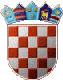 